Gidle, dnia 28 grudnia 2021r.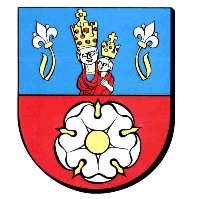 Zamawiający:GMINA GIDLEul. Pławińska 22, 97-540 GidleNIP: 772-22-60-381Tel. 34 327-20-27E-mail: zampubliczne@gidle.pl		Znak sprawy: IZP.271.1.21.2021 INFORMACJA Z OTWARCIA OFERTZapytania ofertowego w trybie konkurencyjnym o udzielenie zamówienia publicznego   o wartości szacunkowej poniżej kwoty 130 000 złPostępowanie prowadzone na podstawie „Regulaminu udzielania zamówień publicznych o wartości poniżej kwoty 130 000 złotych” stanowiącego załącznik do Zarządzenia Nr 16/2021 Wójta Gminy Gidle z dnia 1 lutego 2021r.Dotyczy: „Zakup oleju napędowego i benzyny bezołowiowej do pojazdów i urządzeń będących we władaniu Gminy Gidle”Zamawiający informuje, że w przedmiotowym postępowaniu wpłynęła jedna oferta:Wójt Gminy Gidle										  /-/									       Lech BugajNumer ofertNazwa i adres WykonawcyCena oferty brutto1.PETROLAN Sp. z o.o. ul. Zgoda 1497-500 Radomsko25 941,38 zł